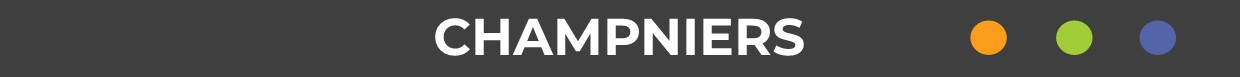 Intitulé de la structure associative :Les adhérents de l'associationI/ Effectifs actuelsNombre d'adhérents au total :Nombre d'adhérents domiciliés sur la commune :Nombre d'adhérents domiciliés hors commune :Nombre d'adhérents par tranches d'âge :II/ Évolution des effectifsObservations éventuelles relatives aux effectifs :L'activité de l'associationSi vous le souhaitez, vous pouvez joindre un document supplémentaire récapitulant les projets, les faits marquants de l'année...À titre de rappel, merci de fournir un exemplaire actualisé de vos statuts lors de chaque modification.Bilan et faits marquants de l'année 2023 :Description synthétique des principaux projets et actions prévus en 2024 :Les moyens de l'associationMoyens propres à l'association :> Locaux : Quel est le statut juridique de l'association par rapport aux locaux ?Propriétaire				Locataire à titre onéreux	 			Locataire à titre gracieux> Assurances :La souscription d'une assurance est obligatoire, de quel type d'assurance l'association dispose-t-elle ?Assurance responsabilité civile de l'association 			Oui 	 	Non	Assurance des personnels salariés ou bénévoles 			Oui 	 	Non	Assurance des activités régulières ou exceptionnelles 		Oui 	 	Non	Assurance des locaux et du matériel 					Oui 	 	Non	Assurance des véhicules 							Oui 	 	Non	Moyens mis à disposition de l'association par la commune de Champniers :Locaux :Personnel communal :Salle (merci d’indiquer combien de fois l’association à bénéficier du prêt de salle et quelle salle et la date) :Autres (préciser) :Trésorerie de l'associationObservations relatives à la trésorerie : …………………………………………………………………………………………………………………………………………………………………………………………………………………………………………………………………………………………………………………………………………………………………………………………Nouveaux critères d’attribution de subvention L’équipe municipale a voté lors du conseil municipal du 20 février 2023 de nouveaux critères d’attribution en matière de subvention. En effet, afin d’inciter les associations communales (hors association sous convention, d’utilité publique, les APE, les associations des ainés et des anciens combattants, et des attributions au forfait) à participer aux manifestations de la commune, les associations doivent proposer leur aide en mettant à disposition au minimum 3 adhérents par manifestation organisée par la commune.Pour les associations concernées par ces dispositions incitatives, les modalités de calcul définies sont les suivantes :- Une subvention de base de 70% du montant versé en 2023 sera attribuée aux associations ne participant à aucune manifestation ;- Une subvention supplémentaire de 10% du montant versé en 2023 pourra être octroyée si l’association participe à 1 manifestation ;- Une subvention supplémentaire de 30% du montant versé en 2023 pourra être donnée si l’association participe à 2 manifestions ou plus.Au global, l’association pourra donc se voir octroyer une subvention de 110% sur la base du montant versé en 2023. Les subventions supplémentaires (par rapport au socle de 70%) seront votées ultérieurement, après que l’ensemble des associations concernées aura communiqué les manifestations sur lesquelles elles se positionnent. Toutefois, si l’association n’a pas participé aux manifestations sur lesquelles elle s’était positionnée, la subvention 2025 fera l’objet d’une réfaction du montant supplémentaire versé en 2024 (soit 10% et/ou 30%).Manifestations pour l’année 2024 :- Trail :  oui / non  - Téléthon : oui / non- A vos marques prêt Champniers : oui / non ……………………………………………………………………………………………………………………………………………PIECES À JOINDRE OBLIGATOIREMENT AU DOSSIER> Un exemplaire des statuts de l'association et une copie du justificatif d'insertion au JO> Un exemplaire des statuts modifiés le cas échéant> Un relevé d'identité bancaire ou postale si changement depuis mars 2022> Une attestation d'assurance Responsabilité Civile et Multirisques pour 2024> Un pouvoir (si le signataire n'est pas le représentant légal de l'association)> Une copie des comptes annuels de l'année 2023 (comptes 2022 s'ils ont été arrêtés)> Compte de résultats de l'exercice précédent> Le compte rendu de l'Assemblée Générale approuvant les comptes 2023> Un bilan d'activité 2023Origine géographique des adhérents par âgeEnfants < 12 ansJeunes de 13 à 17 ans inclusAdultes de 18 à 25 ans inclusAdultes > 26 ansTOTALCommuneHors communeTOTALEvolution des effectifs202120222023Prévisions 2024CommuneHors communeTOTALTrésorerie Comptes bancaires et Postaux + caisseLivrets et placementsTrésorerie totaleMontant en € au dernier jour de l'exercice précédent (a)Montant en € au dernier jour de l'exercice (b)Variation de trésorerie (b - a)Variation de trésorerie (b - a)Variation de trésorerie (b - a)